СОВЕТ ДЕПУТАТОВ муниципального образования Чёрноотрожский сельсовет Саракташского района оренбургской областитретий созывР Е Ш Е Н И Е двадцать четвертого  заседания Совета депутатов Чёрноотрожского сельсовета третьего созыва07.06.2018                                  с. Черный Отрог                                          № 156О сообщении депутата от избирательного округа №1 Базарова П.Н. о работе в избирательном округе Выслушав информацию П.Н. Базарова, депутата Совета депутатов Чёрноотрожского сельсовета Саракташского района Оренбургской области от избирательного округа №1 о работе в избирательном округеСовет депутатов Чёрноотрожского  сельсоветаР Е Ш И Л :1. Принять к сведению информацию П.Н. Базарова, депутата Совета депутатов Чёрноотрожского сельсовета Саракташского района Оренбургской области от избирательного округа №1, о работе в избирательном округе.2. Настоящее решение вступает в силу после его официального опубликования на официальном сайте администрации муниципального образования Чёрноотрожский сельсовет Саракташского района Оренбургской области. 3. Контроль за исполнением настоящего решения возложить на постоянную комиссию Совета депутатов района по мандатным вопросам, вопросам местного самоуправления, законности, правопорядка, работе с общественными и религиозными объединениями, национальным вопросам и делам военнослужащих (Базаров П.Н.).Председатель Совета депутатов,Глава муниципального образования                                           З.Ш. ГабзалиловРазослано: депутатам, прокуратуре района, постоянной комиссии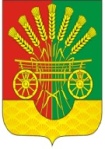 